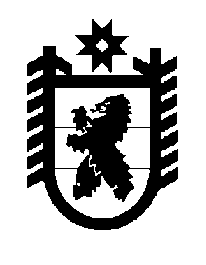 Российская Федерация Республика Карелия    ПРАВИТЕЛЬСТВО РЕСПУБЛИКИ КАРЕЛИЯПОСТАНОВЛЕНИЕот  11 сентября 2014 года № 288-Пг. Петрозаводск О внесении изменений в Положение 
о Государственном комитете Республики Карелия 
по обеспечению жизнедеятельности и безопасности населенияПравительство Республики Карелия п о с т а н о в л я е т:Внести в пункт 9 Положения о Государственном комитете Республики Карелия по обеспечению жизнедеятельности и безопасности населения, утвержденного постановлением Правительства Республики Карелия от 19 октября 2010 года № 222-П «Об утверждении Положения 
о Государственном комитете Республики Карелия по обеспечению жизнедеятельности и безопасности населения» (Собрание законодательства Республики Карелия, 2010, № 10, ст. 1313; 2012, № 3, 
ст. 468; № 9, ст. 1638; № 11, ст. 2027; 2013, № 2, ст. 250; № 3, ст. 459; № 5, ст. 807), следующие изменения:1) дополнить подпунктом 10.1 следующего содержания:«10.1) обеспечивает создание в Республике Карелия системы обеспечения вызова экстренных оперативных служб по единому номеру «112», ее эксплуатацию и развитие;»;2) подпункты 42 и 43 изложить в следующей редакции:«42) осуществляет закупки товаров, работ, услуг в порядке, предусмотренном законодательством Российской Федерации и иными нормативными правовыми актами о контрактной системе в сфере закупок товаров, работ, услуг для обеспечения нужд Республики Карелия;43) осуществляет в установленном порядке взаимодействие с органом исполнительной власти Республики Карелия, уполномоченным на определение поставщиков (подрядчиков, исполнителей) для заказчиков;».           Глава Республики  Карелия                                                            А.П. Худилайнен